314-481-5000www.painmd.tvmd@painmd.tv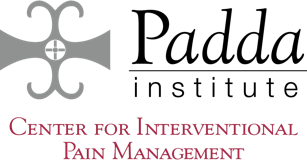 Mindset Matters: your perceived future determines your present and your pastIntroductionLiving with chronic pain can be an overwhelming and challenging experience, affecting your daily activities and overall well-being. Embracing a future mindset and focusing on personal growth can help reshape your perception of the past and present, ultimately empowering you to better manage your chronic pain. This simple checklist, inspired by the principles of future mindset and growth, will guide you through key strategies to effectively cope with chronic pain and improve your quality of life.Step 1: Set Realistic GoalsDefine clear, achievable goals that align with your future mindset. These goals should be specific, measurable, attainable, relevant, and time-bound (SMART). By setting and working toward realistic goals, you can create a positive outlook on your future, which in turn can influence your perception of the past and present.Step 2: Develop a Pain Management PlanCollaborate with healthcare professionals, such as Dr. Padda at the Center for Interventional Pain Management, to develop a comprehensive pain management plan tailored to your unique needs. This plan should address both the physical and emotional aspects of chronic pain, incorporating strategies such as medication, physical therapy, psychological support, and alternative treatments.Step 3: Cultivate Mindfulness and GratitudePractice mindfulness and gratitude to stay present and foster a positive mindset. Engage in daily meditation, deep breathing exercises, or journaling to increase self-awareness, reduce stress, and improve your emotional well-being. By focusing on the present moment and expressing gratitude for the positive aspects of your life, you can shift your perspective on the past and future.Step 4: Create a Support NetworkBuild a strong support network of family, friends, and healthcare professionals who understand your chronic pain journey. Sharing your experiences and seeking advice from others can alleviate feelings of isolation and empower you to embrace a future mindset. Engage in support groups, online forums, or therapy sessions to connect with others who share similar experiences.Step 5: Embrace Personal GrowthCommit to personal growth by continuously learning, adapting, and evolving. This may involve seeking new treatment options, adopting healthier lifestyle habits, or pursuing new hobbies and interests. Embracing personal growth can instill a sense of purpose and optimism, ultimately reshaping your perception of the past, present, and future.ConclusionThis checklist is designed to help you navigate the challenges of chronic pain by embracing a future mindset and focusing on personal growth. By setting realistic goals, developing a pain management plan, cultivating mindfulness and gratitude, creating a support network, and committing to personal growth, you can reshape your perception of the past and present, ultimately empowering you to better manage your chronic pain. Remember, this checklist is not a substitute for professional medical advice. Consult with a healthcare professional like Dr. Padda at the Center for Interventional Pain Management to address your unique needs and develop a comprehensive pain management plan.ConclusionIf you need further guidance or are unsure about any aspect of this plan, don't hesitate to seek professional advice. Reach out to Dr. Padda and the team at the Center for Interventional Pain Management to assist in a successful and sustainable journey towards health.314-481-5000www.painmd.tvmd@painmd.tv